                    Work Health & Safety Checklist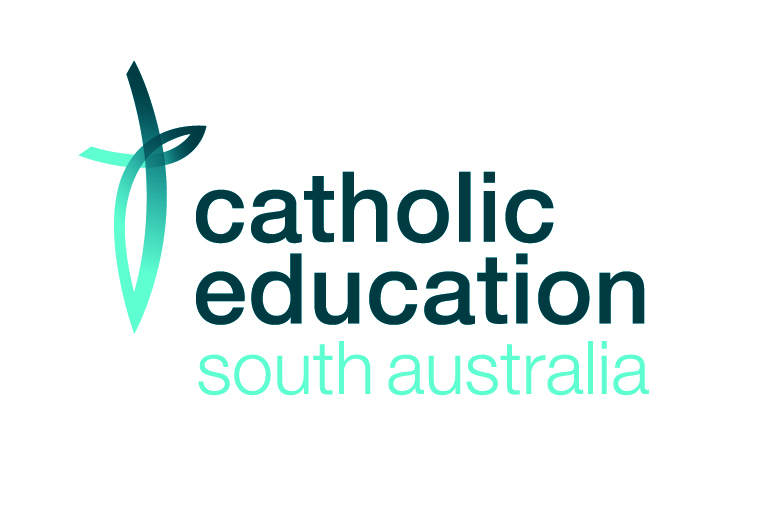 To be completed in conjunction with the Workplace Provider where the student/s will be undertaking work experience/work placement and/or structured workplace learning. This form is to be returned to the school with the Workplace Learning Agreement Form.Business Name:Student/s Name/s: Site specific requirementsYes / No DetailHow will the workplace provide a site specific induction for the student?Who will conduct this? When – on first day or prior to placement?Does the student require PPE?If yes, will the worksite provide the PPE or is the student expected to provide their own?Yes □   No  □Steel cap boots  □     Hearing protection        □      Safety Glasses  □     Gloves                      □     Hi-Viz clothing  □     Other special clothing   □Are there any licence/competency requirements for the work? E.g. white card, drivers licence? Yes □   No  □Will the student be required to operate any plant and/or equipment? If yes, please specify the item/s. Yes □   No  □Is the plant and/or equipment adequately guarded and safe to operate? Yes □   No  □Are there any specific hazards the student/s should be made aware of?Specific hazards:Plant / equipment (dangerous moving parts)Working at Heights (ladders or scaffolding/working on roofs) Working outdoors (sun protection & heat stroke) Remote/isolated work (working off-site) Working with hazardous chemicals (corrosives, PPE) Manual handling (lifting boxes, repetitive movements) Animals (bites, diseases) Dealing with difficult people (abusive and aggressive clients)Cash handling (armed hold up procedures & money handling) Sharp objects/instruments (needle stick injuries, knives)’Traffic management (hi-viz clothing, traffic management training)Yes □   No  □Please ensure students are adequately trained in the hazards they will be exposed to e.g. manual handling, plant & equipment. Will travel be required as part of the placement?  If yes, please specify.Yes □   No  □Is there any other relevant information you may wish to advise prior to the student/s commencing? If so, what information? Yes □   No  □Person completing the form:Person completing the form:Date:Title/position:Title/position:Title/position:Business name:Business name:Business name:Phone Number:Email address:Email address:Signature: Signature: Signature: 